Inbjudan och kallelse till årsmöte.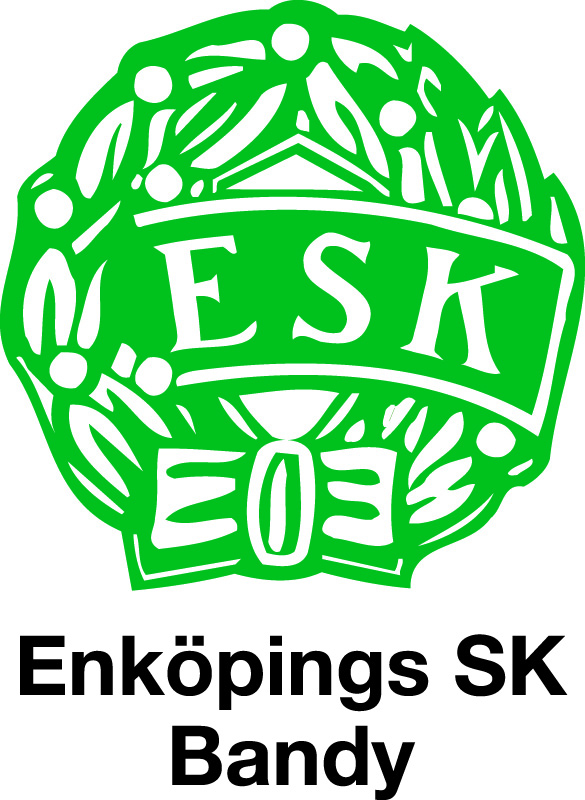 Härmed kallas du till årsmöte för Enköpings SK Bandy 2013.Datum: 	22 september 2013Tid: 	18.00Plats: 	AMAS, Kvartsgatan 8Årsmötesfrågor: 	Har du frågor som du vill att vi ska behandla under årsmötet ska 	dessa vara inkomna till Adde senast dagen innan årsmötet.Anmälan: 	Senast den 21 september (till Adde)I år planerar vi årsmötet i samband med spelarupptaktsmöte inför säsongen.Det är därför viktigt att så många som möjligt deltar då vi övergår till upptaktsmötet ca 18.45.Kommer du inte vill vi veta det också.SMS:a Adde 0708-494050Välkommen den 22 september.HälsningarStyrelsen ESK Bandy